道では、食育の活動を積極的に行っている方の功績を称え、その活動を紹介することによって、道民の方の食育に対する関心を高めることを目的に、食育表彰を行っています。このたび、第８回表彰の受賞者が決定し、表彰するとともに、受賞者の活動紹介や有識者による講演会を開催しますので、皆さまお誘い合わせの上、ぜひ、ご来場ください。プログラム ◇・表彰式（受賞者（五十音順））株式会社大地のＭＥＧＵＭＩ（大空町）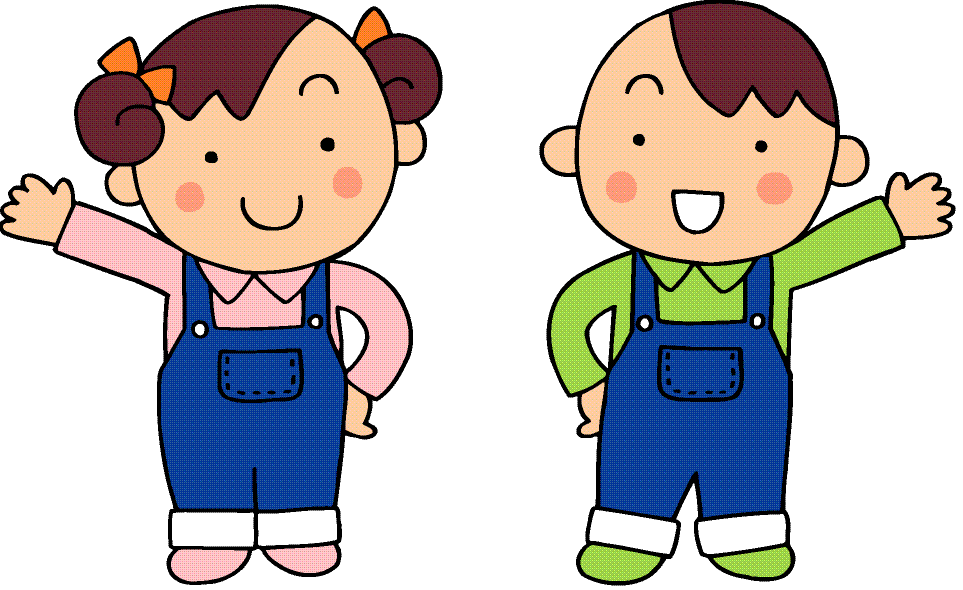 洞爺湖町立とうや小学校（洞爺湖町）株式会社まつもと薬局栄養部（帯広市）森　志美江氏（大樹町）・受賞者による活動紹介・食育に関する講演テーマ　「食べることは生きること　～元気な毎日をすごすために～　」講演者　札幌保健医療大学非常勤講師　山際　睦子　氏詳細はこちらをご覧ください。（https//www.pref.hokkaido.lg.jp/ns/shs/data/advance/hyosho/hyoshoshiki8html第８回北海道食育推進優良活動表彰　表彰式・講演会　参加申込書   FAX:011-232-7334※参加申込を受け付けましたらFAXで返信しますので、必ずFAX番号をご記入ください。※新型コロナウイルスの感染状況により、中止となる場合は速やかに御連絡します。会社・団体名ＦＡＸ番号電話番号参加者氏名参加者氏名